計畫二之一：補助學校藝術深耕教學計畫一、本府業於108年10月2日府教發字第1080217277號函核定各校經費，為使業務順利辦理，各校經費增編4,000元整，總經費請以108年11月22日府教發字第1080241587號函為主，核定表如下：二、增編之4000元經費，仍須符合原補助學校經費項目：（教學鐘點費不得少於總經費 70%）（1）外聘師資鐘點及出席費：持續性協同課程鐘點費為 320-400 元/節（特偏學校或教授授課得以 600 元計），若外聘師資講座才得以鐘點費及出席費計算。(專家學者 2000 元；外聘機關或學校人員 1500 元；內聘 1000 元)（2）教材及教具費。（3）印刷費：含成果海報製作。（4）其他必要之支出（如藝術家到校授課之勞保及離職金等）。（5）經費概算表：三、增編後之經費表、期中報告(見附件二之一)請於1月20日前上傳嘉義縣藝術與美感深耕計畫平台http://art.cyc.edu.tw各校資料夾。＊上傳路徑：網路資料櫃→108學年度→各校資料夾四、核結資料請於期程結束(109/7/31)後兩週內完成，說明如下：（1）統一收據及收支結算表請送縣府教學發展科劉秀惠輔導員。（2）108學年度成果報告表(含照片原始檔至少六張)如附件二之一請上傳嘉義縣藝術與美感深耕計畫平台http://art.cyc.edu.tw。108學年度嘉義縣藝術與美感深耕計畫子計畫二之一補助學校藝術深耕教學計畫成果報告表(期中報告)總頁數請勿超過兩頁108學年度嘉義縣藝術與美感深耕計畫子計畫二之一補助學校藝術深耕教學計畫成果報告表總頁數請勿超過兩頁嘉義縣 108 學年度教育部補助辦理藝術與美感深耕計畫-學校藝術深耕教學計畫 
子計畫一：補助學校藝術深耕教學計畫各校經費補助一覽表嘉義縣 108 學年度教育部補助辦理藝術與美感深耕計畫-學校藝術深耕教學計畫 
子計畫一：補助學校藝術深耕教學計畫各校經費補助一覽表嘉義縣 108 學年度教育部補助辦理藝術與美感深耕計畫-學校藝術深耕教學計畫 
子計畫一：補助學校藝術深耕教學計畫各校經費補助一覽表嘉義縣 108 學年度教育部補助辦理藝術與美感深耕計畫-學校藝術深耕教學計畫 
子計畫一：補助學校藝術深耕教學計畫各校經費補助一覽表嘉義縣 108 學年度教育部補助辦理藝術與美感深耕計畫-學校藝術深耕教學計畫 
子計畫一：補助學校藝術深耕教學計畫各校經費補助一覽表嘉義縣 108 學年度教育部補助辦理藝術與美感深耕計畫-學校藝術深耕教學計畫 
子計畫一：補助學校藝術深耕教學計畫各校經費補助一覽表嘉義縣 108 學年度教育部補助辦理藝術與美感深耕計畫-學校藝術深耕教學計畫 
子計畫一：補助學校藝術深耕教學計畫各校經費補助一覽表嘉義縣 108 學年度教育部補助辦理藝術與美感深耕計畫-學校藝術深耕教學計畫 
子計畫一：補助學校藝術深耕教學計畫各校經費補助一覽表嘉義縣 108 學年度教育部補助辦理藝術與美感深耕計畫-學校藝術深耕教學計畫 
子計畫一：補助學校藝術深耕教學計畫各校經費補助一覽表編號單位名稱經費編號單位名稱經費編號單位名稱經費1成功國小64,00028社口國小84,00055光榮國小64,0002沄水國小64,00029古民國小64,00056北回國小64,0003重寮國小84,00030新港國小84,00057網寮國小44,0004福樂國小44,00031新岑國小64,00058菁埔國小84,0005布袋國小64,00032瑞峰國小64,00059社團國小44,0006復興國小84,00033竹崎國小44,00060三和國小44,0007柳溝國小44,00034義竹國小84,00061仁和國小64,0008龍港國小64,00035安和國小44,00062文昌國小44,0009溪口國小44,00036六嘉國中44,00063龍崗國小44,00010內埔國小64,00037龍山國小44,00064塭港國小44,00011沙坑國小44,00038排路國小44,00065民和國小84,00012下楫國小44,00039景山國小44,00066鹿滿國小64,00013布新國小44,00040灣潭國小44,00067碧潭國小44,00014雙溪國小44,00041好美國小44,00068隙頂國小44,00015忠和國小44,00042安東國小44,00069六腳國小44,00016黎明國小84,00043光華國小84,00070下潭國小44,00017梅北國小64,00044竹村國小84,00071永安國小44,00018松梅國小64,00045太興國小64,00072中和國小64,00019大崙國小64,00046美林國小64,00073圓崇國小64,00020大南國小64,00047同仁國小44,00074桃源國小44,00021北美國小64,00048內甕國小44,00075三興國小64,00022中林國小64,00049松山國小44,00076香林國小84,00023義興國小84,00050港墘國小44,00077柴林國小64,00024過路國小44,00051義仁國小64,00025秀林國小44,00052灣內國小84,00026更寮國小44,00053蒜頭國小84,00027中山國小64,00054瑞里國小44,000項次項目項目單位數量單價金額備註1補助學校藝術深耕教學計畫外聘師資鐘點費元77所4003,600,000教學鐘點費不得少於總經費70%。講座鐘點費與代課鐘點費不得重複支領。依「公立中小學兼任及代課教師鐘點費支給基準表」辦理2補助學校藝術深耕教學計畫教材及教具費元77所6,000434,0003補助學校藝術深耕教學計畫印刷費元77所6,000434,000含成果海報製作小計小計小計小計小計小計4,468,000上述各項經費依「教育部補(捐)助及委辦經費核撥結報作業要點」及「教育部補助及委辦計畫經費編列基準表」均屬業務費，得予勻支。校 名嘉義縣竹崎鄉竹崎國民小學嘉義縣竹崎鄉竹崎國民小學嘉義縣竹崎鄉竹崎國民小學方案名稱榮耀世紀，竹崎一百---"袋”著走的故事榮耀世紀，竹崎一百---"袋”著走的故事活動日期108年8月1日~108年12月31日108年8月1日~108年12月31日108年8月1日~108年12月31日活動地點美勞教室、圖書館美勞教室、圖書館參加對象五、六年級學生五、六年級學生參與人次155藝術家王常憶計畫說明目標方案名稱理念本方案「榮耀世紀，竹崎一百---"袋”著走的故事」，有三個理念一、結合在地自然生態，融入藝術活動：將校園中俯拾可得的素材融入創作中，藉由藝術的創作，將在地之美融入；美也可以就地取材，由校園中的植物萃取染料，由校園中的大樹，製成木盤，賦予新的生命及意義，讓學生體驗到生活中「美」的事物，藝術即生活、生活即藝術。二、合作教學，分組學習，集體創作:結合專業藝術家與藝術與人文教師及班級老師，共同設計教學課程，以藝術家教學為主，藝術與人文教師為輔，班級老師協助之合作教學，在不抹煞學生創造力的前提下，導引學生做藝術創作。藉由與藝術家的對話，了解藝術創作過程，啟發學生創作興趣與潛能。三、配合百年校慶的活動，將師生藝術作品以靜態展的方式，呈現給家長、校友及社區民眾，部分成品將贈與回校參加校慶的傑出校友，回憶與傳承，藝術與實用，就此延續。方案名稱理念本方案「榮耀世紀，竹崎一百---"袋”著走的故事」，有三個理念一、結合在地自然生態，融入藝術活動：將校園中俯拾可得的素材融入創作中，藉由藝術的創作，將在地之美融入；美也可以就地取材，由校園中的植物萃取染料，由校園中的大樹，製成木盤，賦予新的生命及意義，讓學生體驗到生活中「美」的事物，藝術即生活、生活即藝術。二、合作教學，分組學習，集體創作:結合專業藝術家與藝術與人文教師及班級老師，共同設計教學課程，以藝術家教學為主，藝術與人文教師為輔，班級老師協助之合作教學，在不抹煞學生創造力的前提下，導引學生做藝術創作。藉由與藝術家的對話，了解藝術創作過程，啟發學生創作興趣與潛能。三、配合百年校慶的活動，將師生藝術作品以靜態展的方式，呈現給家長、校友及社區民眾，部分成品將贈與回校參加校慶的傑出校友，回憶與傳承，藝術與實用，就此延續。方案名稱理念本方案「榮耀世紀，竹崎一百---"袋”著走的故事」，有三個理念一、結合在地自然生態，融入藝術活動：將校園中俯拾可得的素材融入創作中，藉由藝術的創作，將在地之美融入；美也可以就地取材，由校園中的植物萃取染料，由校園中的大樹，製成木盤，賦予新的生命及意義，讓學生體驗到生活中「美」的事物，藝術即生活、生活即藝術。二、合作教學，分組學習，集體創作:結合專業藝術家與藝術與人文教師及班級老師，共同設計教學課程，以藝術家教學為主，藝術與人文教師為輔，班級老師協助之合作教學，在不抹煞學生創造力的前提下，導引學生做藝術創作。藉由與藝術家的對話，了解藝術創作過程，啟發學生創作興趣與潛能。三、配合百年校慶的活動，將師生藝術作品以靜態展的方式，呈現給家長、校友及社區民眾，部分成品將贈與回校參加校慶的傑出校友，回憶與傳承，藝術與實用，就此延續。方案名稱理念本方案「榮耀世紀，竹崎一百---"袋”著走的故事」，有三個理念一、結合在地自然生態，融入藝術活動：將校園中俯拾可得的素材融入創作中，藉由藝術的創作，將在地之美融入；美也可以就地取材，由校園中的植物萃取染料，由校園中的大樹，製成木盤，賦予新的生命及意義，讓學生體驗到生活中「美」的事物，藝術即生活、生活即藝術。二、合作教學，分組學習，集體創作:結合專業藝術家與藝術與人文教師及班級老師，共同設計教學課程，以藝術家教學為主，藝術與人文教師為輔，班級老師協助之合作教學，在不抹煞學生創造力的前提下，導引學生做藝術創作。藉由與藝術家的對話，了解藝術創作過程，啟發學生創作興趣與潛能。三、配合百年校慶的活動，將師生藝術作品以靜態展的方式，呈現給家長、校友及社區民眾，部分成品將贈與回校參加校慶的傑出校友，回憶與傳承，藝術與實用，就此延續。方案名稱理念本方案「榮耀世紀，竹崎一百---"袋”著走的故事」，有三個理念一、結合在地自然生態，融入藝術活動：將校園中俯拾可得的素材融入創作中，藉由藝術的創作，將在地之美融入；美也可以就地取材，由校園中的植物萃取染料，由校園中的大樹，製成木盤，賦予新的生命及意義，讓學生體驗到生活中「美」的事物，藝術即生活、生活即藝術。二、合作教學，分組學習，集體創作:結合專業藝術家與藝術與人文教師及班級老師，共同設計教學課程，以藝術家教學為主，藝術與人文教師為輔，班級老師協助之合作教學，在不抹煞學生創造力的前提下，導引學生做藝術創作。藉由與藝術家的對話，了解藝術創作過程，啟發學生創作興趣與潛能。三、配合百年校慶的活動，將師生藝術作品以靜態展的方式，呈現給家長、校友及社區民眾，部分成品將贈與回校參加校慶的傑出校友，回憶與傳承，藝術與實用，就此延續。計畫說明內容手提袋製作:(1) 蒐集製作植物染料: 校園巡禮，蒐集各種不同植物染的材料，如:大葉欖仁、構樹、七里香…等學校現有植物，將這些材料加熱萃取顏料。(2)蜂蠟介紹及棉布內裡以蜂蠟處理: 先介紹蜂蠟特性，將蜂蠟加至棉布內裡，形成半不透水狀態。(3)絹染—網版印刷:將製作好的天然染料加入顏料介質中，以絹版印刷方式印在棉布上。(4)手提袋打版及手縫: 將棉布打版成手提袋樣式，手縫固定。(5)手提袋釘扣固定及縫製: 繼續手縫，並將釘扣逢上，製成成品手提袋製作:(1) 蒐集製作植物染料: 校園巡禮，蒐集各種不同植物染的材料，如:大葉欖仁、構樹、七里香…等學校現有植物，將這些材料加熱萃取顏料。(2)蜂蠟介紹及棉布內裡以蜂蠟處理: 先介紹蜂蠟特性，將蜂蠟加至棉布內裡，形成半不透水狀態。(3)絹染—網版印刷:將製作好的天然染料加入顏料介質中，以絹版印刷方式印在棉布上。(4)手提袋打版及手縫: 將棉布打版成手提袋樣式，手縫固定。(5)手提袋釘扣固定及縫製: 繼續手縫，並將釘扣逢上，製成成品手提袋製作:(1) 蒐集製作植物染料: 校園巡禮，蒐集各種不同植物染的材料，如:大葉欖仁、構樹、七里香…等學校現有植物，將這些材料加熱萃取顏料。(2)蜂蠟介紹及棉布內裡以蜂蠟處理: 先介紹蜂蠟特性，將蜂蠟加至棉布內裡，形成半不透水狀態。(3)絹染—網版印刷:將製作好的天然染料加入顏料介質中，以絹版印刷方式印在棉布上。(4)手提袋打版及手縫: 將棉布打版成手提袋樣式，手縫固定。(5)手提袋釘扣固定及縫製: 繼續手縫，並將釘扣逢上，製成成品手提袋製作:(1) 蒐集製作植物染料: 校園巡禮，蒐集各種不同植物染的材料，如:大葉欖仁、構樹、七里香…等學校現有植物，將這些材料加熱萃取顏料。(2)蜂蠟介紹及棉布內裡以蜂蠟處理: 先介紹蜂蠟特性，將蜂蠟加至棉布內裡，形成半不透水狀態。(3)絹染—網版印刷:將製作好的天然染料加入顏料介質中，以絹版印刷方式印在棉布上。(4)手提袋打版及手縫: 將棉布打版成手提袋樣式，手縫固定。(5)手提袋釘扣固定及縫製: 繼續手縫，並將釘扣逢上，製成成品手提袋製作:(1) 蒐集製作植物染料: 校園巡禮，蒐集各種不同植物染的材料，如:大葉欖仁、構樹、七里香…等學校現有植物，將這些材料加熱萃取顏料。(2)蜂蠟介紹及棉布內裡以蜂蠟處理: 先介紹蜂蠟特性，將蜂蠟加至棉布內裡，形成半不透水狀態。(3)絹染—網版印刷:將製作好的天然染料加入顏料介質中，以絹版印刷方式印在棉布上。(4)手提袋打版及手縫: 將棉布打版成手提袋樣式，手縫固定。(5)手提袋釘扣固定及縫製: 繼續手縫，並將釘扣逢上，製成成品經費使用情形核定金額：新臺幣44,000元；實支金額：新臺幣44,000元執行率(實支金額/核定金額*100%)：100%落後請說明及精進策略：                   核定金額：新臺幣44,000元；實支金額：新臺幣44,000元執行率(實支金額/核定金額*100%)：100%落後請說明及精進策略：                   核定金額：新臺幣44,000元；實支金額：新臺幣44,000元執行率(實支金額/核定金額*100%)：100%落後請說明及精進策略：                   核定金額：新臺幣44,000元；實支金額：新臺幣44,000元執行率(實支金額/核定金額*100%)：100%落後請說明及精進策略：                   核定金額：新臺幣44,000元；實支金額：新臺幣44,000元執行率(實支金額/核定金額*100%)：100%落後請說明及精進策略：                   核定金額：新臺幣44,000元；實支金額：新臺幣44,000元執行率(實支金額/核定金額*100%)：100%落後請說明及精進策略：                   教學回饋與省思-藝術家我的創作理念一直與自然、環保結合，竹崎國小有豐富的自然資源可應用在教學上。此次以植物染為主題，從認識校園植物開始，染料萃取，結合工藝與家政，在教學過程，發現小朋友對製作過程很感興趣，在縫合棉布時，男生表現異常好，作品完成後有送給校友、有自己留藏，參與與見證百年校慶，意義非凡。對我而言，這是一次成功的教學經驗。我的創作理念一直與自然、環保結合，竹崎國小有豐富的自然資源可應用在教學上。此次以植物染為主題，從認識校園植物開始，染料萃取，結合工藝與家政，在教學過程，發現小朋友對製作過程很感興趣，在縫合棉布時，男生表現異常好，作品完成後有送給校友、有自己留藏，參與與見證百年校慶，意義非凡。對我而言，這是一次成功的教學經驗。我的創作理念一直與自然、環保結合，竹崎國小有豐富的自然資源可應用在教學上。此次以植物染為主題，從認識校園植物開始，染料萃取，結合工藝與家政，在教學過程，發現小朋友對製作過程很感興趣，在縫合棉布時，男生表現異常好，作品完成後有送給校友、有自己留藏，參與與見證百年校慶，意義非凡。對我而言，這是一次成功的教學經驗。我的創作理念一直與自然、環保結合，竹崎國小有豐富的自然資源可應用在教學上。此次以植物染為主題，從認識校園植物開始，染料萃取，結合工藝與家政，在教學過程，發現小朋友對製作過程很感興趣，在縫合棉布時，男生表現異常好，作品完成後有送給校友、有自己留藏，參與與見證百年校慶，意義非凡。對我而言，這是一次成功的教學經驗。我的創作理念一直與自然、環保結合，竹崎國小有豐富的自然資源可應用在教學上。此次以植物染為主題，從認識校園植物開始，染料萃取，結合工藝與家政，在教學過程，發現小朋友對製作過程很感興趣，在縫合棉布時，男生表現異常好，作品完成後有送給校友、有自己留藏，參與與見證百年校慶，意義非凡。對我而言，這是一次成功的教學經驗。我的創作理念一直與自然、環保結合，竹崎國小有豐富的自然資源可應用在教學上。此次以植物染為主題，從認識校園植物開始，染料萃取，結合工藝與家政，在教學過程，發現小朋友對製作過程很感興趣，在縫合棉布時，男生表現異常好，作品完成後有送給校友、有自己留藏，參與與見證百年校慶，意義非凡。對我而言，這是一次成功的教學經驗。教學回饋與省思-協同教師已和藝術家合作第二次，彼此間已有默契，這次有跨領域教學，結合自然領域、藝術領域，還包含環境教育、家政教育、鄉土教育…等議題，在過程中發現小朋友的潛力，小朋友們對校園自然的喜愛及對這次百年校慶的使命感，都是這次教學過程意外的收穫。已和藝術家合作第二次，彼此間已有默契，這次有跨領域教學，結合自然領域、藝術領域，還包含環境教育、家政教育、鄉土教育…等議題，在過程中發現小朋友的潛力，小朋友們對校園自然的喜愛及對這次百年校慶的使命感，都是這次教學過程意外的收穫。已和藝術家合作第二次，彼此間已有默契，這次有跨領域教學，結合自然領域、藝術領域，還包含環境教育、家政教育、鄉土教育…等議題，在過程中發現小朋友的潛力，小朋友們對校園自然的喜愛及對這次百年校慶的使命感，都是這次教學過程意外的收穫。已和藝術家合作第二次，彼此間已有默契，這次有跨領域教學，結合自然領域、藝術領域，還包含環境教育、家政教育、鄉土教育…等議題，在過程中發現小朋友的潛力，小朋友們對校園自然的喜愛及對這次百年校慶的使命感，都是這次教學過程意外的收穫。已和藝術家合作第二次，彼此間已有默契，這次有跨領域教學，結合自然領域、藝術領域，還包含環境教育、家政教育、鄉土教育…等議題，在過程中發現小朋友的潛力，小朋友們對校園自然的喜愛及對這次百年校慶的使命感，都是這次教學過程意外的收穫。已和藝術家合作第二次，彼此間已有默契，這次有跨領域教學，結合自然領域、藝術領域，還包含環境教育、家政教育、鄉土教育…等議題，在過程中發現小朋友的潛力，小朋友們對校園自然的喜愛及對這次百年校慶的使命感，都是這次教學過程意外的收穫。實施成果學習校園植物的種類學習到植物染料萃取的方法學習染布花紋的創作能完成針織等手工能欣賞並比較自己與他人作品的優缺點學習校園植物的種類學習到植物染料萃取的方法學習染布花紋的創作能完成針織等手工能欣賞並比較自己與他人作品的優缺點學習校園植物的種類學習到植物染料萃取的方法學習染布花紋的創作能完成針織等手工能欣賞並比較自己與他人作品的優缺點學習校園植物的種類學習到植物染料萃取的方法學習染布花紋的創作能完成針織等手工能欣賞並比較自己與他人作品的優缺點學習校園植物的種類學習到植物染料萃取的方法學習染布花紋的創作能完成針織等手工能欣賞並比較自己與他人作品的優缺點學習校園植物的種類學習到植物染料萃取的方法學習染布花紋的創作能完成針織等手工能欣賞並比較自己與他人作品的優缺點執行困境與建議執行計畫以第一次申請經費規劃課程時數、上課內容，但經費更改2次，所以內容無法達到原先所設想的目標，尤其在材料費的部分，必須由學校支付。因此在做課程設計時，必須有分階段目標，若有經費不足，教學內容可以馬上酌以調整，並保持整個教學活動的完整性。執行計畫以第一次申請經費規劃課程時數、上課內容，但經費更改2次，所以內容無法達到原先所設想的目標，尤其在材料費的部分，必須由學校支付。因此在做課程設計時，必須有分階段目標，若有經費不足，教學內容可以馬上酌以調整，並保持整個教學活動的完整性。執行計畫以第一次申請經費規劃課程時數、上課內容，但經費更改2次，所以內容無法達到原先所設想的目標，尤其在材料費的部分，必須由學校支付。因此在做課程設計時，必須有分階段目標，若有經費不足，教學內容可以馬上酌以調整，並保持整個教學活動的完整性。執行計畫以第一次申請經費規劃課程時數、上課內容，但經費更改2次，所以內容無法達到原先所設想的目標，尤其在材料費的部分，必須由學校支付。因此在做課程設計時，必須有分階段目標，若有經費不足，教學內容可以馬上酌以調整，並保持整個教學活動的完整性。執行計畫以第一次申請經費規劃課程時數、上課內容，但經費更改2次，所以內容無法達到原先所設想的目標，尤其在材料費的部分，必須由學校支付。因此在做課程設計時，必須有分階段目標，若有經費不足，教學內容可以馬上酌以調整，並保持整個教學活動的完整性。執行計畫以第一次申請經費規劃課程時數、上課內容，但經費更改2次，所以內容無法達到原先所設想的目標，尤其在材料費的部分，必須由學校支付。因此在做課程設計時，必須有分階段目標，若有經費不足，教學內容可以馬上酌以調整，並保持整個教學活動的完整性。辦理活動照片(至少六張)辦理活動照片(至少六張)辦理活動照片(至少六張)辦理活動照片(至少六張)辦理活動照片(至少六張)辦理活動照片(至少六張)辦理活動照片(至少六張)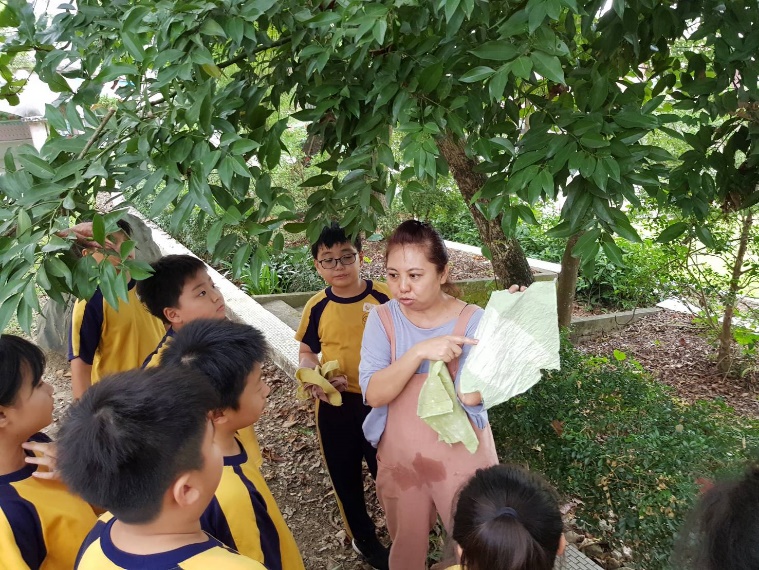 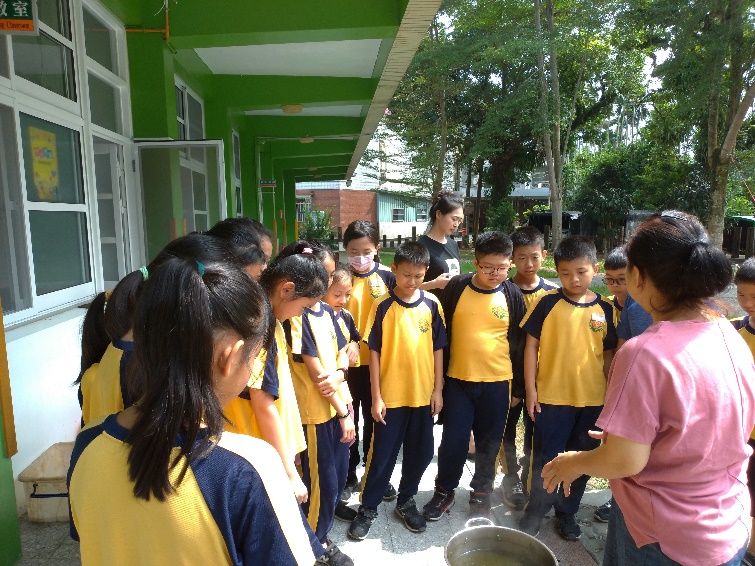 認識校園植物認識校園植物認識校園植物認識校園植物校園植物萃取校園植物萃取校園植物萃取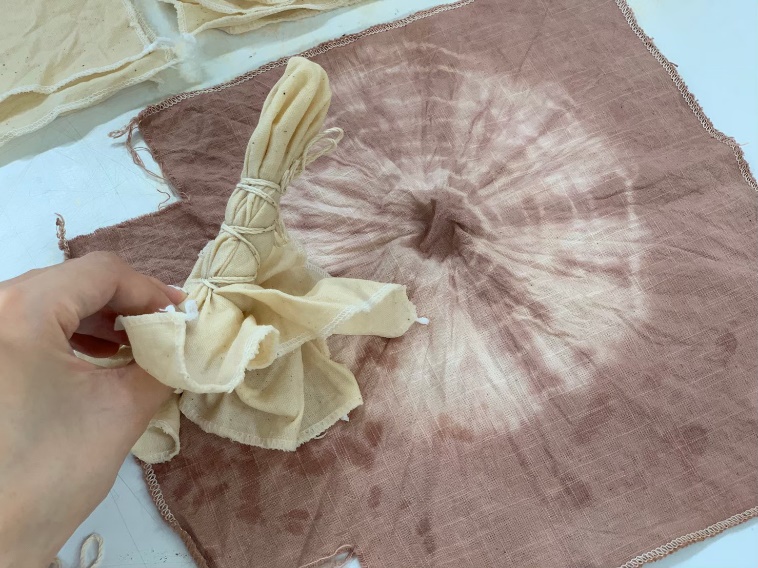 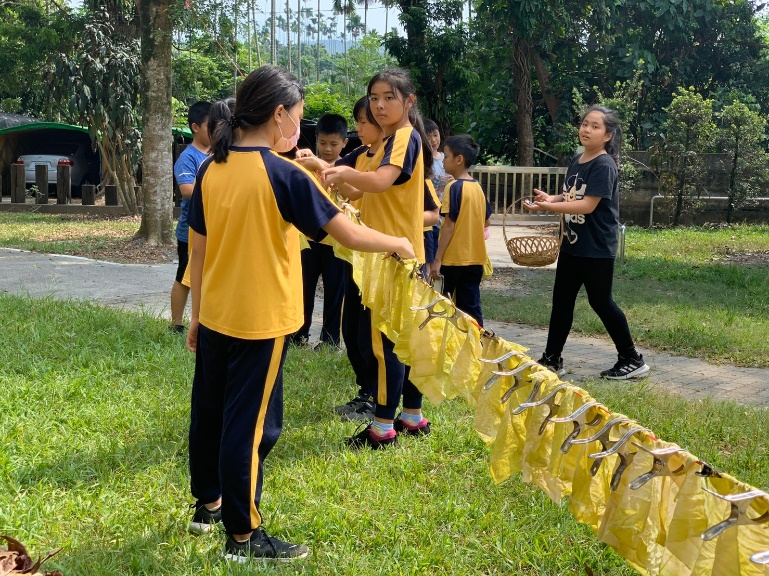 綁布解說不同綁法有不同效果綁布解說不同綁法有不同效果綁布解說不同綁法有不同效果綁布解說不同綁法有不同效果晾乾晾乾晾乾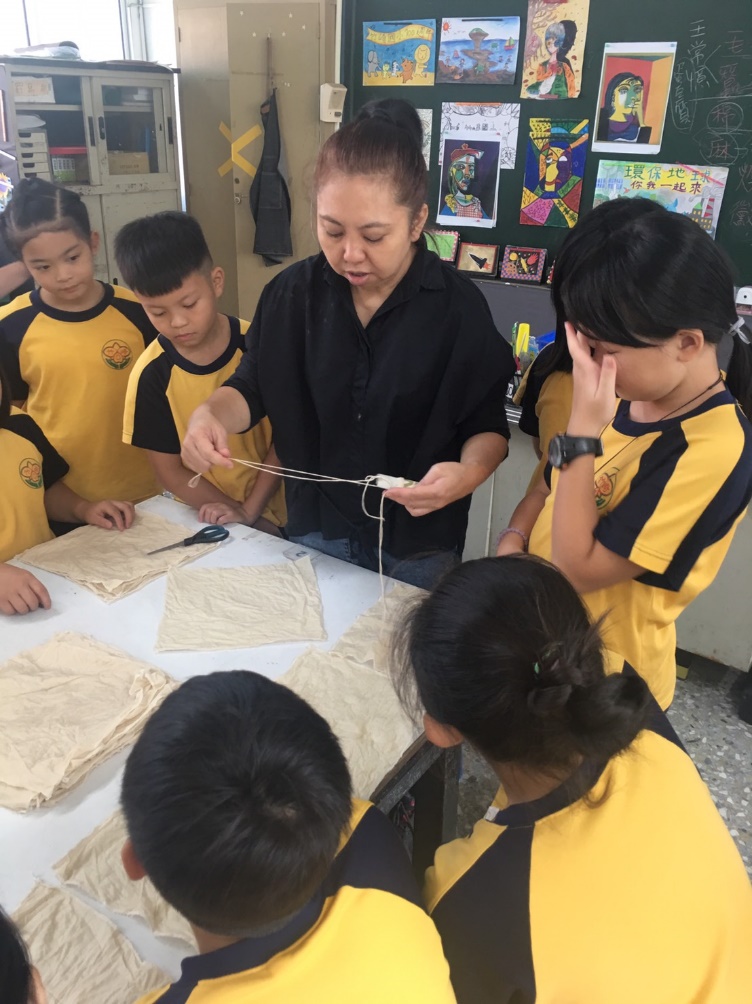 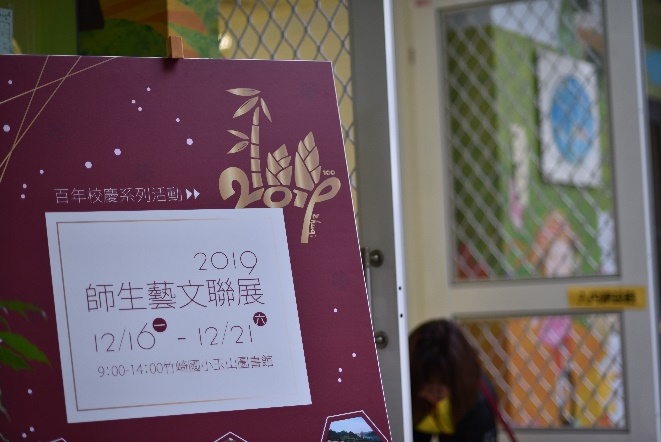 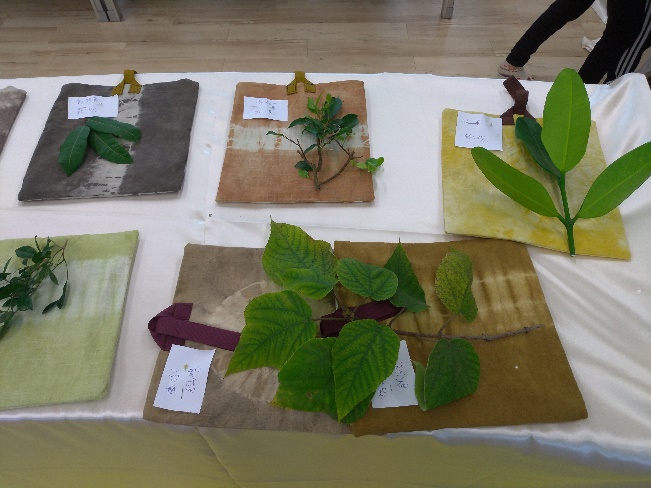 縫合袋子縫合袋子縫合袋子縫合袋子校慶展覽校慶展覽校慶展覽校 名嘉義縣○○鄉○○國民○學嘉義縣○○鄉○○國民○學嘉義縣○○鄉○○國民○學方案名稱活動日期108年8月1日~109年7月31日108年8月1日~109年7月31日108年8月1日~109年7月31日活動地點參加對象參與人次藝術家計畫說明目標計畫說明內容經費使用情形核定金額：新臺幣　　　　元；實支金額：新臺幣　　　　元執行率(實支金額/核定金額*100%)：　　　　%落後請說明及精進策略：                   核定金額：新臺幣　　　　元；實支金額：新臺幣　　　　元執行率(實支金額/核定金額*100%)：　　　　%落後請說明及精進策略：                   核定金額：新臺幣　　　　元；實支金額：新臺幣　　　　元執行率(實支金額/核定金額*100%)：　　　　%落後請說明及精進策略：                   核定金額：新臺幣　　　　元；實支金額：新臺幣　　　　元執行率(實支金額/核定金額*100%)：　　　　%落後請說明及精進策略：                   核定金額：新臺幣　　　　元；實支金額：新臺幣　　　　元執行率(實支金額/核定金額*100%)：　　　　%落後請說明及精進策略：                   核定金額：新臺幣　　　　元；實支金額：新臺幣　　　　元執行率(實支金額/核定金額*100%)：　　　　%落後請說明及精進策略：                   教學回饋與省思-藝術家教學回饋與省思-協同教師實施成果（請從參與者之觀點描述，如學習到某某知識或技能或態度。）（請從參與者之觀點描述，如學習到某某知識或技能或態度。）（請從參與者之觀點描述，如學習到某某知識或技能或態度。）（請從參與者之觀點描述，如學習到某某知識或技能或態度。）（請從參與者之觀點描述，如學習到某某知識或技能或態度。）（請從參與者之觀點描述，如學習到某某知識或技能或態度。）執行困境與建議辦理活動照片(至少六張)辦理活動照片(至少六張)辦理活動照片(至少六張)辦理活動照片(至少六張)辦理活動照片(至少六張)辦理活動照片(至少六張)辦理活動照片(至少六張)請加註說明圖片內容概要請加註說明圖片內容概要請加註說明圖片內容概要請加註說明圖片內容概要請加註說明圖片內容概要請加註說明圖片內容概要請加註說明圖片內容概要請加註說明圖片內容概要請加註說明圖片內容概要請加註說明圖片內容概要請加註說明圖片內容概要請加註說明圖片內容概要請加註說明圖片內容概要請加註說明圖片內容概要請加註說明圖片內容概要請加註說明圖片內容概要請加註說明圖片內容概要請加註說明圖片內容概要請加註說明圖片內容概要請加註說明圖片內容概要請加註說明圖片內容概要